   台北市不動產仲介經紀商業同業公會 函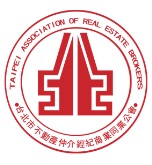                                                 公會地址：110台北市信義區基隆路1段111號-1                                                公會網址：http://www.taipeihouse.org.tw/                                                電子郵址：taipei.house@msa.hinet.net                                                聯絡電話：2766-0022傳真：2760-2255         受文者：各會員公司 發文日期：中華民國105年3月17日發文字號：北市房仲立字第105030號速別：普通件密等及解密條件或保密期限：附件： 主旨：公平交易委員會來函有關105年3月28日(星期一)舉辦「公平交易委員會對於不動產經紀業之規範說明會」，轉發會員公司，請 查照。說明：依據公平交易委員會105年3月11日公服字第10512602461號函辦理。公平交易委員會函文及報名表詳如附件。正本：各會員公司副本：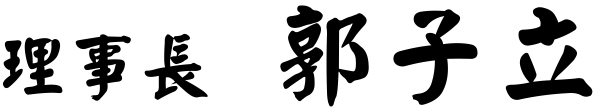 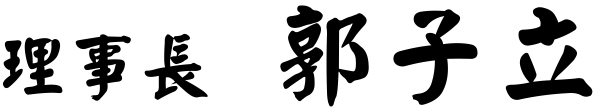 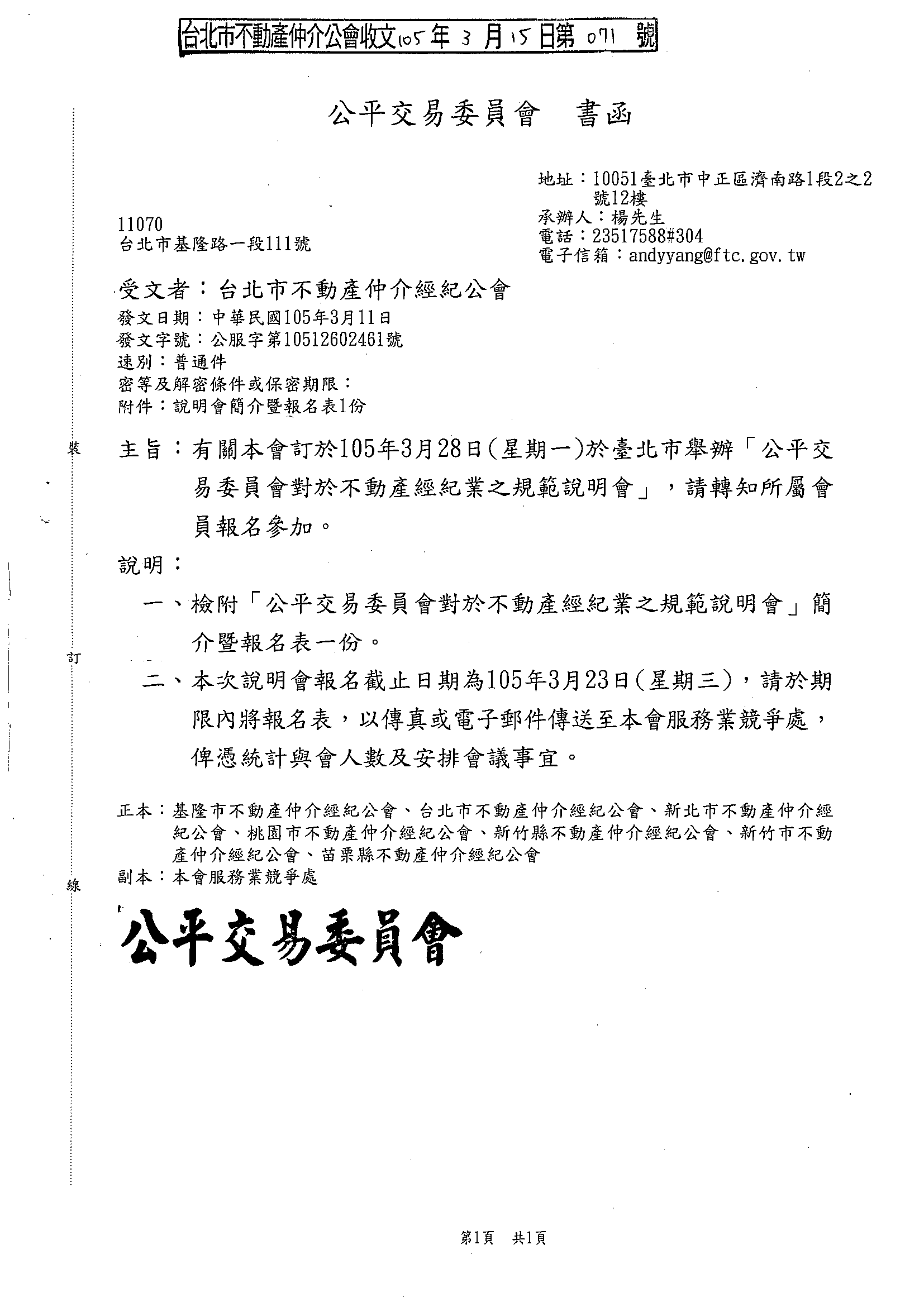 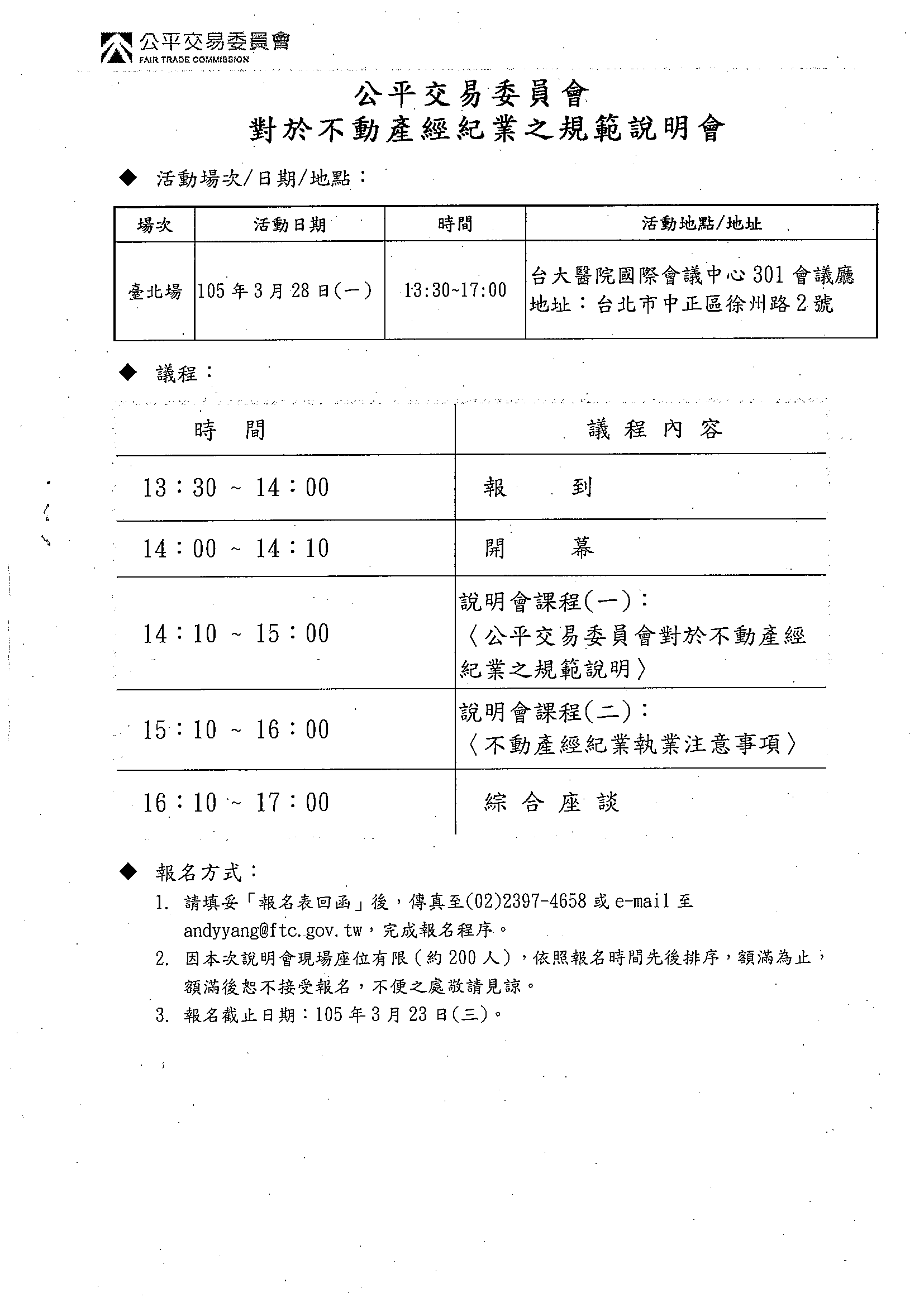 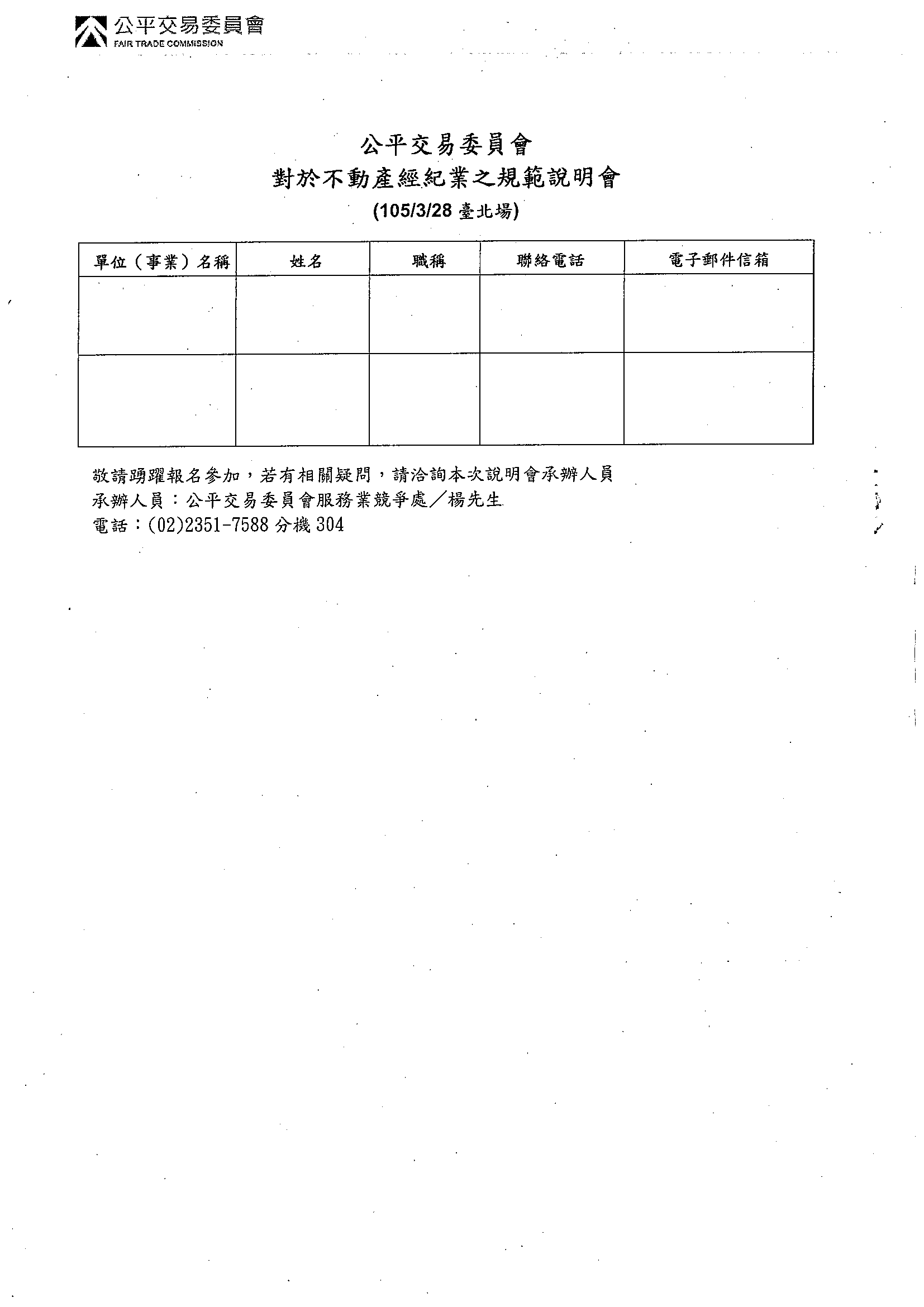 